Prairielands Council, Boy Scouts of America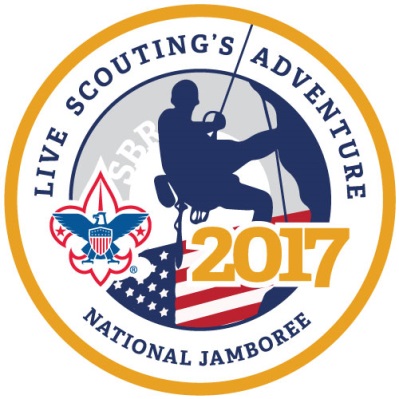 2017 National Jamboree  		       	         Council Contingent Leader ApplicationThis form is for those interested in applying to serve as a Troop or Crew Leader for the Prairielands Council Troop and/or Crew.  The council contingent will be made up of Scouts and/or Venturers from across the Prairielands Council service area.Individuals interested in serving on the BSA National Jamboree staff should visit www.BSAJamboree.org for more information.To apply for a Prairielands Council leadership position, please complete this form and submit no later than Friday, August 21, 2015.  Applications can be mailed to Prairielands Council, P.O. Box 6267, Champaign, IL 61826-6267 or by email to tim.manard@scouting.orgNational Jamboree Council Contingent Leader ApplicationPositions Available:						    			   		Please see 2017 National Jamboree Leader Criteria to assure basic qualifications are metBoy Scout Troop:  Scoutmaster; 1st Asst. Scoutmaster; 2nd Asst. Scoutmaster;  3rd Asst. Scoutmaster                                   Venturing Crew:   Crew Leader;  Asst. Crew Leader Personal Information:Name _______________________________________________________________________________Address ______________________________________City _________________St ____ Zip__________Best Phone:  _____-_____-________   Email:  _______________________________________________Employer ____________________________________________________________________________Professional Title/Position ______________________________________________________________2017 National Jamboree Adult Leader Application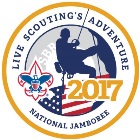 Scouting InformationCurrent Scouting Leadership position ____________________________________________________Troop/Team/Crew #__________  Other Scouting Leadership positions held during the past 5 years ____________________________________________________________________________________________________________________________________________________________________________________________________Scouting Leadership Training Courses Completed ______________________________________________________________________________________________________________________________Please attach any additional information or a Scouting resume as needed.Adult High Adventure experience (check all that apply):             				             Previous National Jamboree                 Philmont Trek                Northern Tier Canoe Base                               Florida Sea Base                                       Troop/Crew High Adventure TripScouting References_____________________________ Phone_______________ Email________________________________________________________ Phone_______________ Email________________________________________________________Phone_______________  Email___________________________General Statement									                  Please share why you want to be a National Jamboree Troop/Crew Leader and what special skills and attributes you have that will enhance the experience for our youth members.  If necessary please include on a separate paper and attach.______________________________________________________________________________________________________________________________________________________________________________________________________________________________________________________